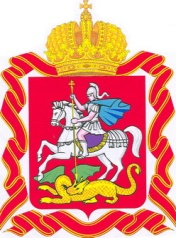 ИЗБИРАТЕЛЬНАЯ КОМИССИЯ МОСКОВСКОЙ ОБЛАСТИРЕШЕНИЕг. МоскваО назначении члена территориальной избирательной комиссии города ЭлектростальВ соответствии с пунктом 3.1 статьи 22,пунктом 11 статьи 29 Федерального закона «Об основных гарантиях избирательных прав и права на участие в референдуме граждан Российской Федерации» Избирательная комиссия Московской области РЕШИЛА:Назначить членом территориальной избирательной комиссии города Электросталь Доду Виталия Георгиевича, 1986 г.р., образование высшее, место работы и должность: Индивидуальный предприниматель, кандидатура предложена в состав комиссии от Московского областного отделения Политической партии ЛДПР - Либерально-демократической партии России. Направить настоящее решение в территориальную избирательную комиссию города Электросталь.Поручить председателю территориальной избирательной комиссии города Электросталь Богдановой О.В. направить настоящее решение в средства массовой информации для опубликования на территории городского округа Электросталь.Опубликовать настоящее решение в сетевом издании «Вестник Избирательной комиссии Московской области», разместить на Интернет-портале Избирательной комиссии Московской области.Контроль за исполнением настоящего решения возложить на секретаря Избирательной комиссии Московской области Фурса Р.Ф. Заместитель председателяИзбирательной комиссии Московской области                                                                             О.Е. СелекзяновСекретарь Избирательной комиссии Московской области								Р.Ф. Фурс24 мая2023 года№40/311-7